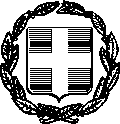 ΑΙΤΗΣΗ –ΥΠΕΥΘΥΝΗ ΔΗΛΩΣΗ              ΓΙΑ ΧΟΡΗΓΗΣΗ ΑΔΕΙΑΣ ΙΔΡΥΣΗΣ ΦΑΡΜΑΚΕΙΟΥ ΜΕ ΤΙΣ ΔΙΑΤΑΞΕΙΣ ΤΩΝ ΑΡ. 1 & 3 ΤΟΥ Ν.1963/1991 Παρακαλώ να μου χορηγήσετε άδεια ίδρυσης φαρμακείου στην κάτωθι περιοχή:Δήμος………………………………….Δημοτική Ενότητα………………………….………..Τοπική Κοινότητα…………………………………..                                                                                                                                       Ημερομηνία:  _____ /_____/ _____                 (Υπογραφή με βεβαίωση γνήσιου)                                                Προς:ΠΕΡΙΦΕΡΕΙΑ Α.Μ.Θ. Δ/ΝΣΗ ΔΗΜ. ΥΓΕΙΑΣ & ΚΟΙΝ. ΜΕΡΙΜΝΑΣ ΠΕ ΚΑΒΑΛΑΣΠΕΡΙΦΕΡΕΙΑ Α.Μ.Θ. Δ/ΝΣΗ ΔΗΜ. ΥΓΕΙΑΣ & ΚΟΙΝ. ΜΕΡΙΜΝΑΣ ΠΕ ΚΑΒΑΛΑΣΠΕΡΙΦΕΡΕΙΑ Α.Μ.Θ. Δ/ΝΣΗ ΔΗΜ. ΥΓΕΙΑΣ & ΚΟΙΝ. ΜΕΡΙΜΝΑΣ ΠΕ ΚΑΒΑΛΑΣΠΕΡΙΦΕΡΕΙΑ Α.Μ.Θ. Δ/ΝΣΗ ΔΗΜ. ΥΓΕΙΑΣ & ΚΟΙΝ. ΜΕΡΙΜΝΑΣ ΠΕ ΚΑΒΑΛΑΣΑΡ. ΠΡΩΤΟΚΟΛΛΟΥ - ΗΜΕΡΟΜΗΝΙΑ(Συμπληρώνεται από την Υπηρεσία)ΑΡ. ΠΡΩΤΟΚΟΛΛΟΥ - ΗΜΕΡΟΜΗΝΙΑ(Συμπληρώνεται από την Υπηρεσία)ΣΤΟΙΧΕΙΑ ΑΙΤΟΥΝΤΟΣΣΤΟΙΧΕΙΑ ΑΙΤΟΥΝΤΟΣΣΤΟΙΧΕΙΑ ΑΙΤΟΥΝΤΟΣΣΤΟΙΧΕΙΑ ΑΙΤΟΥΝΤΟΣΣΤΟΙΧΕΙΑ ΑΙΤΟΥΝΤΟΣΣΤΟΙΧΕΙΑ ΑΙΤΟΥΝΤΟΣΣΤΟΙΧΕΙΑ ΑΙΤΟΥΝΤΟΣΟ / Η Όνομα:Ο / Η Όνομα:Επώνυμο:Επώνυμο:Επώνυμο:Όνομα Πατέρα:Όνομα Πατέρα:Επώνυμο Πατέρα:Επώνυμο Πατέρα:Επώνυμο Πατέρα:Όνομα Μητέρας:Όνομα Μητέρας:Επώνυμο Μητέρας:Επώνυμο Μητέρας:Επώνυμο Μητέρας:Α.Δ.Τ. ή Αρ. Διαβατηρίου:Α.Δ.Τ. ή Αρ. Διαβατηρίου:Χώρα:Χώρα:Χώρα:Ημ/νία Γέννησης:Ημ/νία Γέννησης:Τόπος Κατοικίας:Τόπος Κατοικίας:Τόπος Κατοικίας:Οδός / Αριθμός:Οδός / Αριθμός:Τ.Κ.:Τ.Κ.:Τ.Κ.:(E-mail):(E-mail):Τηλ.:Τηλ.:Τηλ.:ΕΠΩΝΥΜΙΑ ΣΥΝΕΤΑΙΡΙΣΜΟΥ ΦΑΡΜΑΚΟΠΟΙΩΝ ΟΣΦΕ:(Τα στοιχεία αιτούντος αφορούν τον νόμιμο εκπρόσωπο)ΕΠΩΝΥΜΙΑ ΣΥΝΕΤΑΙΡΙΣΜΟΥ ΦΑΡΜΑΚΟΠΟΙΩΝ ΟΣΦΕ:(Τα στοιχεία αιτούντος αφορούν τον νόμιμο εκπρόσωπο)ΕΠΩΝΥΜΙΑ ΣΥΝΕΤΑΙΡΙΣΜΟΥ ΦΑΡΜΑΚΟΠΟΙΩΝ ΟΣΦΕ:(Τα στοιχεία αιτούντος αφορούν τον νόμιμο εκπρόσωπο)ΕΠΩΝΥΜΙΑ ΣΥΝΕΤΑΙΡΙΣΜΟΥ ΦΑΡΜΑΚΟΠΟΙΩΝ ΟΣΦΕ:(Τα στοιχεία αιτούντος αφορούν τον νόμιμο εκπρόσωπο)Δηλώνω υπεύθυνα ότι υπεύθυνος για την λειτουργία του φαρμακείου μου (σημειώνεται με X αναλόγως):α) Θα είμαι εγώ αυτοπροσώπωςβ) Θα είναι ο αναφερόμενος στο ακόλουθο πεδίο φαρμακοποιόςΔηλώνω υπεύθυνα ότι υπεύθυνος για την λειτουργία του φαρμακείου μου (σημειώνεται με X αναλόγως):α) Θα είμαι εγώ αυτοπροσώπωςβ) Θα είναι ο αναφερόμενος στο ακόλουθο πεδίο φαρμακοποιόςΔηλώνω υπεύθυνα ότι υπεύθυνος για την λειτουργία του φαρμακείου μου (σημειώνεται με X αναλόγως):α) Θα είμαι εγώ αυτοπροσώπωςβ) Θα είναι ο αναφερόμενος στο ακόλουθο πεδίο φαρμακοποιόςΔηλώνω υπεύθυνα ότι υπεύθυνος για την λειτουργία του φαρμακείου μου (σημειώνεται με X αναλόγως):α) Θα είμαι εγώ αυτοπροσώπωςβ) Θα είναι ο αναφερόμενος στο ακόλουθο πεδίο φαρμακοποιόςΔηλώνω υπεύθυνα ότι υπεύθυνος για την λειτουργία του φαρμακείου μου (σημειώνεται με X αναλόγως):α) Θα είμαι εγώ αυτοπροσώπωςβ) Θα είναι ο αναφερόμενος στο ακόλουθο πεδίο φαρμακοποιόςΔηλώνω υπεύθυνα ότι υπεύθυνος για την λειτουργία του φαρμακείου μου (σημειώνεται με X αναλόγως):α) Θα είμαι εγώ αυτοπροσώπωςβ) Θα είναι ο αναφερόμενος στο ακόλουθο πεδίο φαρμακοποιόςΔηλώνω υπεύθυνα ότι υπεύθυνος για την λειτουργία του φαρμακείου μου (σημειώνεται με X αναλόγως):α) Θα είμαι εγώ αυτοπροσώπωςβ) Θα είναι ο αναφερόμενος στο ακόλουθο πεδίο φαρμακοποιόςΣΤΟΙΧΕΙΑ ΥΠΕΥΘΥΝΟΥ ΦΑΡΜΑΚΟΠΟΙΟΥ (σε περίπτωση που είναι ο αιτών, να συμπληρωθεί μόνο η Άδεια Άσκησης Επαγγέλματος):ΣΤΟΙΧΕΙΑ ΥΠΕΥΘΥΝΟΥ ΦΑΡΜΑΚΟΠΟΙΟΥ (σε περίπτωση που είναι ο αιτών, να συμπληρωθεί μόνο η Άδεια Άσκησης Επαγγέλματος):ΣΤΟΙΧΕΙΑ ΥΠΕΥΘΥΝΟΥ ΦΑΡΜΑΚΟΠΟΙΟΥ (σε περίπτωση που είναι ο αιτών, να συμπληρωθεί μόνο η Άδεια Άσκησης Επαγγέλματος):ΣΤΟΙΧΕΙΑ ΥΠΕΥΘΥΝΟΥ ΦΑΡΜΑΚΟΠΟΙΟΥ (σε περίπτωση που είναι ο αιτών, να συμπληρωθεί μόνο η Άδεια Άσκησης Επαγγέλματος):ΣΤΟΙΧΕΙΑ ΥΠΕΥΘΥΝΟΥ ΦΑΡΜΑΚΟΠΟΙΟΥ (σε περίπτωση που είναι ο αιτών, να συμπληρωθεί μόνο η Άδεια Άσκησης Επαγγέλματος):Ο / Η Όνομα:Επώνυμο:Όνομα Πατέρα:Επώνυμο Πατέρα:Όνομα Μητέρας:Επώνυμο Μητέρας:Α.Δ.Τ. ή Αρ. Διαβατηρίου:Χώρα:Ημ/νία Γέννησης:Τόπος Κατοικίας:Οδός / Αριθμός:Τ.Κ.:  (E-mail):Τηλ.: Αρ. Πρωτ. Βεβαίωσης Ασκήσεως Επαγγέλματος: Αρ. Πρωτ. Βεβαίωσης Ασκήσεως Επαγγέλματος:ΟΡΙΣΜΟΣ / ΣΤΟΙΧΕΙΑ ΕΚΠΡΟΣΩΠΟΥ (1) (για κατάθεση αίτησης από πρόσωπο διαφορετικό από τον αιτούντα):ΟΡΙΣΜΟΣ / ΣΤΟΙΧΕΙΑ ΕΚΠΡΟΣΩΠΟΥ (1) (για κατάθεση αίτησης από πρόσωπο διαφορετικό από τον αιτούντα):ΟΡΙΣΜΟΣ / ΣΤΟΙΧΕΙΑ ΕΚΠΡΟΣΩΠΟΥ (1) (για κατάθεση αίτησης από πρόσωπο διαφορετικό από τον αιτούντα):ΟΡΙΣΜΟΣ / ΣΤΟΙΧΕΙΑ ΕΚΠΡΟΣΩΠΟΥ (1) (για κατάθεση αίτησης από πρόσωπο διαφορετικό από τον αιτούντα):Ο / Η Όνομα:Επώνυμο:Όνομα Πατέρα:Όνομα Μητέρας:Τόπος Κατοικίας:Οδός & Αριθμός:Α.Δ.Τ. Τηλ.(1) Δηλώνω ότι έχω εξουσιοδοτηθεί από τον αιτούντα για την κατάθεση της παρούσας αίτησης και συνυποβάλλω την σχετική πράξη εξουσιοδότησης.(1) Δηλώνω ότι έχω εξουσιοδοτηθεί από τον αιτούντα για την κατάθεση της παρούσας αίτησης και συνυποβάλλω την σχετική πράξη εξουσιοδότησης.(1) Δηλώνω ότι έχω εξουσιοδοτηθεί από τον αιτούντα για την κατάθεση της παρούσας αίτησης και συνυποβάλλω την σχετική πράξη εξουσιοδότησης.(1) Δηλώνω ότι έχω εξουσιοδοτηθεί από τον αιτούντα για την κατάθεση της παρούσας αίτησης και συνυποβάλλω την σχετική πράξη εξουσιοδότησης.